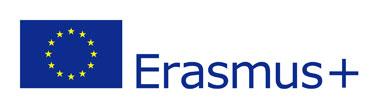 Erasmus Student Traineeshipat the University of Valencia (Spain)EMPLOYER  INFORMATIONEMPLOYER  INFORMATIONName of organization	Universitat de València / University of ValenciaServei de Política Lingüística / Language Policy ServiceAddress incl. post codeC/ Amadeu de Savoia, 4-3r, E-46010 ValènciaTelephone+34 393 71 60Fax+34 393 76 33E-mail	spl@uv.esWebsitewww.uv.es/splShort description of the companyThe University of Valencia was founded more than five centuries ago and has become a modern public university offering a wide range of studies. The Language Policy Service’s mission is to support the normal use of the Catalan language, through several technical areas, including the Area of Teaching. This area also provides English, French and German language learning services at its three Independent Language Learning Centres, where users are encouraged to study autonomously using a lending library, IT resources and conversation groups.CONTACT DETAILSCONTACT DETAILSContact person for this placementGraeme BermanDepartment and designation / job titleCoordinator for Multilingualism, Area for TeachingLanguage Policy ServiceDirect telephone number+34 96 354 40 80E-mail addresssplangles@uv.es Sr Berman (for English speakers)splfrances@uv.es Sra Plot (for French speakers)splalemany@uv.es Sr Calaforra (for German speakers)PLACEMENT INFORMATION PLACEMENT INFORMATION Department / FunctionIndependent Language Learning Centres, part of the Language Policy Service (on Blasco Ibáñez Campus, Burjassot Campus and Els Tarongers Campus)Description of activitiesWe are looking for six Erasmus placement grantholders whose activities at our Independent Language Learning Centres will consist of:-Leading conversation groups-Correcting and/or producing language learning materialThree students will be selected to carry out these activities in English; two for French; and one for German.Location Valencia [Spain]Duration 9 ½ months (15/9/14-30/6/15)Working hours per week30 (Monday - Thursday, mornings and afternoons)Accommodation (please select) Accommodation will be providedWe can assist with finding accommodation Student to make own arrangementsFinancial support325 euros / month before tax (approx. 300 euros after tax)OtherTraining to become a conversation group leader. Complementary training: successful candidates will take Catalan language training to support their stay (all levels available). Other discounted or free cultural and language-related activities organized by the Language Policy Service. Tutoring will be the responsibility of the English, French or German language specialist on each campus.Liability insurancePlease note that upon arrival, the University of Valencia requires that Erasmus Work Placement grantholders certify that they have taken out civil liability insurance, which covers civil liability for bodily or material harm caused involuntarily to third parties during the period.COMPETENCES, SKILLS and EXPERIENCE REQUIREMENTS COMPETENCES, SKILLS and EXPERIENCE REQUIREMENTS Languages and level of competence requiredRequisit: English, French or German (mother tongue or C2 language certificate) as applicable.Merits: knowledge of Catalan; English, French or German language studies at degree level; knowledge of other languages; teacher training; leadership skills; IT skills; prior experience with language teaching or group work.Computer skills and level of skills requiredUser level.